厦门兴才职业技术学院创始于1983年，是经福建省人民政府批准、教育部备案，纳入全国高考统一招生计划，具有独立颁发国家学历文凭资格的全日制普通高等学校。学校面向全国招生，招收高考统招、闽台教育交流、自考、成考、合作办学等各类别考生（均为全日制），现有全日制在校生6000多人，如何更好的方便老师了解学生的日常生活，提供更好的学习生活环境。通过最新的人脸识别技术，在宿舍出入口、校门出入口部署无感人脸识别摄像头，并通过整合学校的教务教学数据，交叉匹配出学生的异常出入数据。为学校及时发现学生的异常行为而提供预警。同时还通过设置晚归的时间段，系统将人脸识别数据进行智能化分析，提供一份晚点名单到生活管理老师处，方便生管老师及时把握学生的动向。软件架构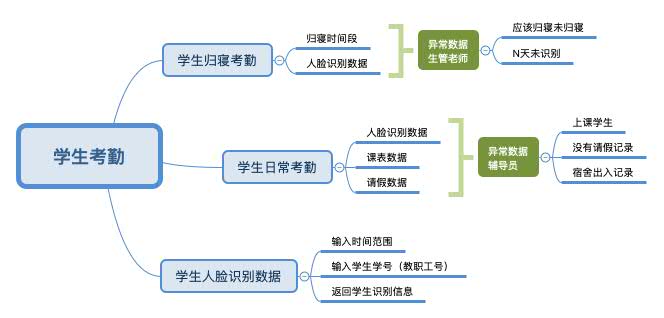 “i兴才”APP主要对接龙频的人脸数据识别平台，通过平台提供API接口数据，将学生归寝考勤、学生日常考勤、学生人脸识别数据分别给到对应的辅导员、生管老师以及相关人员的页面中进行展示。需求内容学生归寝考勤	支持自定义归寝时间（如：19:00-22:30），结合人脸识别数据得出异常归寝数据，针对异常归寝人员，支持学生端APP提醒补录，支持生管/辅导员手动确认或生管端APP现场拍照完成人脸识别等方式补录归寝。另外，支持自定义天数，在多少天未被人脸识别时提供异常活动数据（需结合学工系统请假信息）。考勤数据需提供API接口或H5页面，供校园APP进行对接和嵌入展示。页面流程归寝点名生管老师进入归寝点名查看归寝点名数据，并可以手动对待点名的学生进行操作数据。辅导员可以查看管辖范围的学生的归寝情况，但是不能操作对应的数据。生管老师进行点击“一键生成名单”的时候弹出时间范围选择，时间格式例如“6：00-23：00“。（见备注第二点）1、如果已经生成过，则提示将所有的数据进行覆盖更新状态；2、如果还没有生成过，则重新生成待点名明细、签到明细；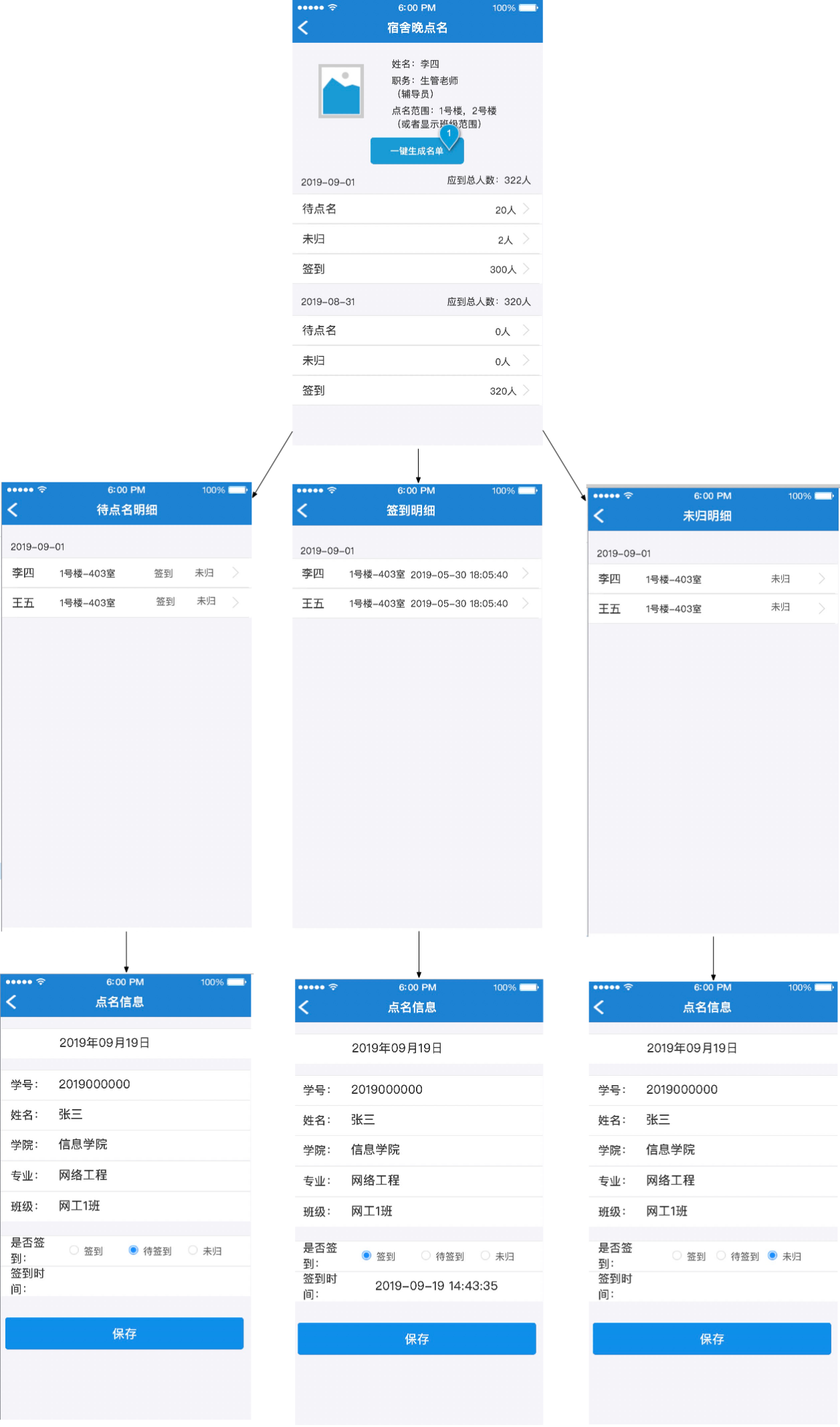 备注说明：生管老师进行保存点名状态的时候，签到时间根据状态变更时间，显示状态变更时间。未识别名单辅导员或者生管老师通过APP进入无记录人员应用，查看最新的未被识别到的人员信息名单。其中辅导员和生管老师只能查看各自范围内的学生信息。在选择时间范围的时候，默认截止时间为当前时间，开始时间不能大于截止时间，并且开始时间可以根据1周、1月、进行快速选择。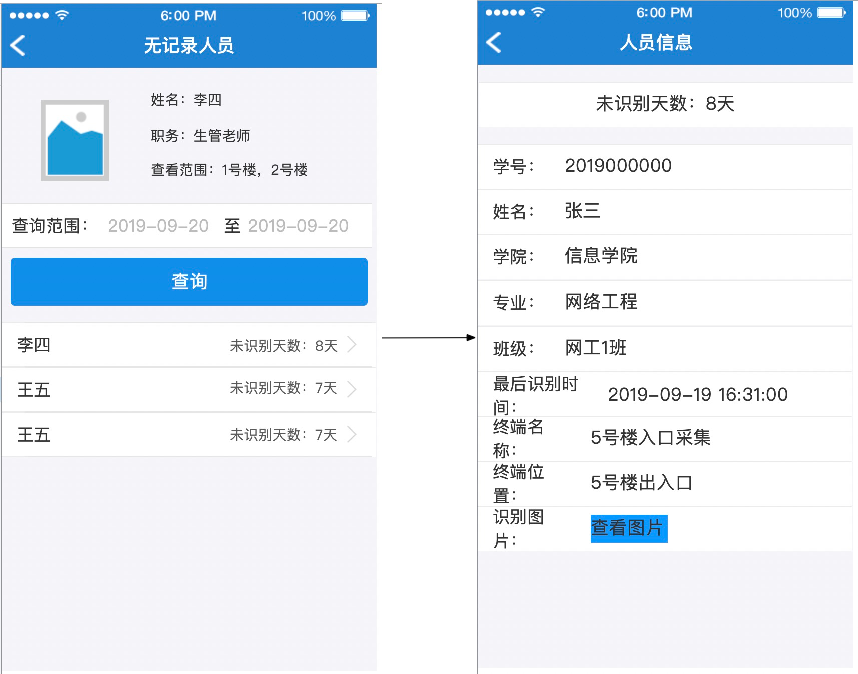 数据表列表归寝考勤表未识别人员接口学生日常考勤	支持对人脸识别数据、课表数据、请假数据交叉匹配，得出异常数据。如：本来应该去上课的学生，但是没有请假数据，也没有宿舍出去的记录，并对这条异常数据进行标注，让对应的辅导员可以进行查看。异常数据需提供API接口或H5页面，供校园APP进行对接和嵌入展示。页面流程传递参数：职工号，时间（6:00-第一节课的上课时间-第一节课结束时间，6:00-第二节课上课时间-第二节课的下课时间）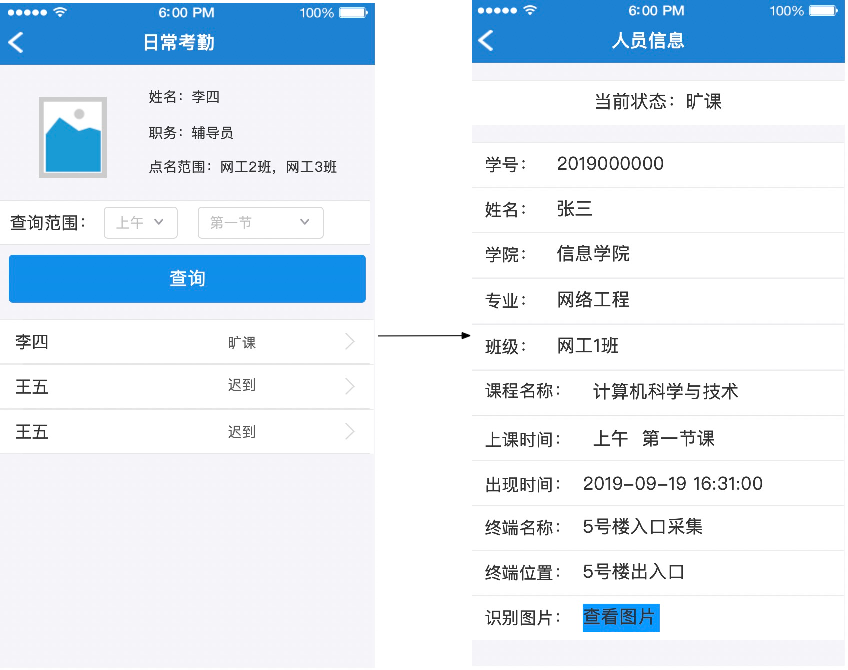 数据表学生人脸识别数据	需提供人脸识别数据API接口，接口返回的信息含有学工号，姓名，采集设备，设备安装地点，出入口类型，采集时间，采集图片。针对API接口文档采用自动化接口文档，可以做到在线测试，同步更新。包含：接口BASE地址、接口版本、接口模块分类等；页面流程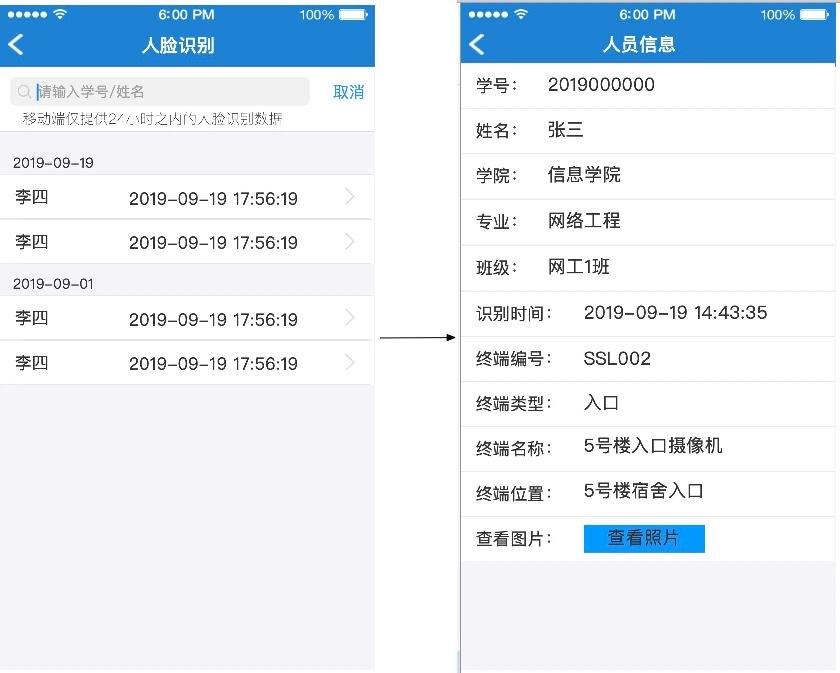 数据表接口规范接口BASE地址接口版本接口模块序号字段字段名称字段类型备注date日期date2019-09-18houseid楼栋号numberhousename楼栋名称varcharroomid宿舍号numberroomname宿舍名称varcharstudentid学生学号numberstudentname学生姓名varcharcollegeid学院编号numbercollegename学院名称varcharspecialityid专业编号numberspecialitynamee专业名称varcharclassid班级编号numberclassname班级名称varcharSignin是否签到number1、签到 0、未签到Signintime签到时间dateSigntype签到类型number1、人脸识别 2、人工签到teacherid生管老师工号numberteachername生管老师姓名varcharinstructorid辅导员工号numberinstructorname辅导员姓名varchar序号字段字段名称字段类型备注dateline统计日期date2019-09-18daycount未出现天数number>=1studentid学生学号numberstudentname学生姓名varcharcollegeid学院编号numbercollegename学院名称varcharspecialityid专业编号numberspecialitynamee专业名称varcharclassid班级编号numberclassname班级名称varcharlasttime最后一次出现时间dateterminalid终端编号numberterminalname终端名称varcharterminaladd终端位置varcharpicture图片imageteacherid生管老师工号numberteachername生管老师姓名varcharinstructorid辅导员工号numberinstructorname辅导员姓名varchar序号字段字段名称字段类型备注datetime日期datetime2019-09-18 17:42:05studentid学生学号numberstudentname学生姓名varcharcollegeid学院编号numbercollegename学院名称varcharspecialityid专业编号numberspecialitynamee专业名称varcharclassid班级编号numberclassname班级名称varcharattendclass是否上课number第一节课classtime上课时间dateime2019-09-18 18:01:37takeleave是否请假numberleavestart请假开始时间datetime2019-09-18 18:01:37leaveend请假结束时间datetime2019-09-18 18:01:37signout是否出宿舍number1、是 2、否当天第一次出宿舍记录（扣减回去记录）signouttime出宿舍时间datetime2019-09-18 18:01:37logoutschool是否出校门number1、是 2、否 当天上课时间之前是否出校门logoutschooltime出校门时间datetime2019-09-18 18:01:34abnormal是否异常number1、正常 2、异常instructorid辅导员工号numberinstructorname辅导员姓名varchar序号字段字段名称字段类型备注studentid学生学号numberstudentname学生姓名varcharcollegeid学院编号numbercollegename学院名称varcharspecialityid专业编号numberspecialitynamee专业名称varcharclassid班级编号numberclassname班级名称varcharcollectiontime采集时间datetime2019-09-18 18:06:03terminalid终端编号numberterminaltype终端类型number1、出口 2、入口terminalname终端名称varcharterminaladd终端位置varcharpicture图片image